Final Checking before sleeping
1. All fires are switch off
2. Water fill up3. Dishes dry up4. Rubbish bin cleaned up5. Tables are cleaned up
時間 (Time)工作內容 (Content)7:30am-9:00am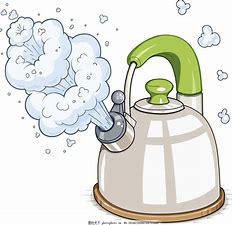 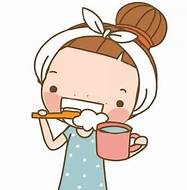 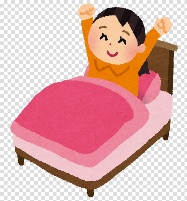 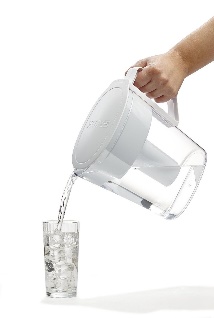 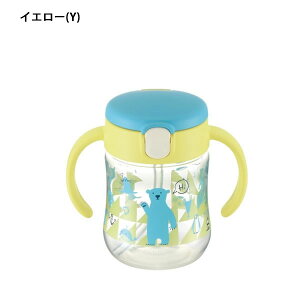 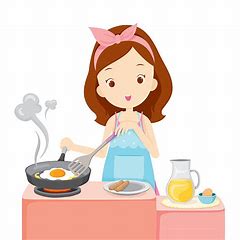 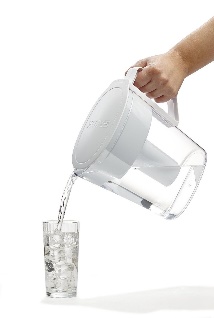 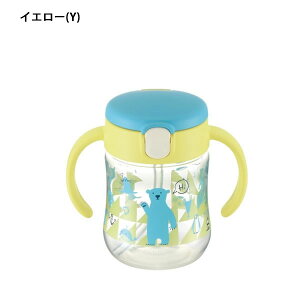 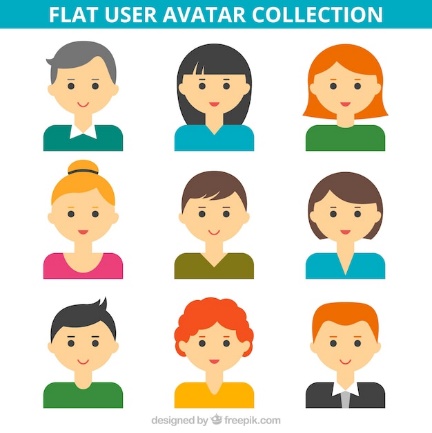 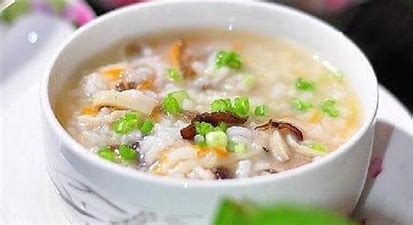 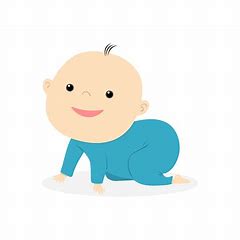 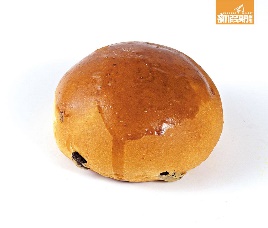 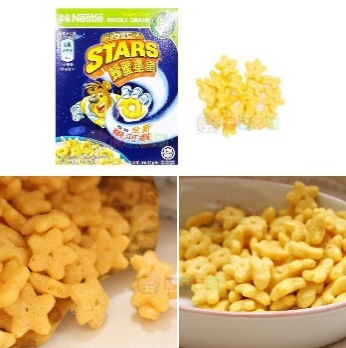 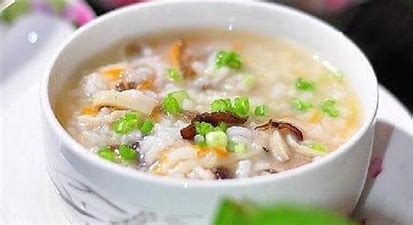 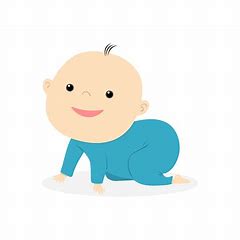 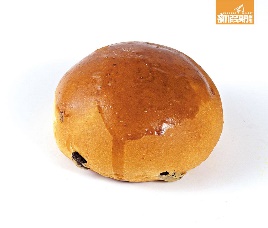 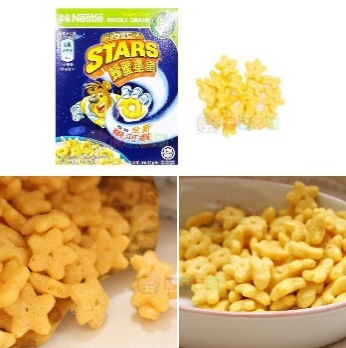 9:00am-10:30am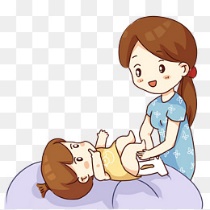 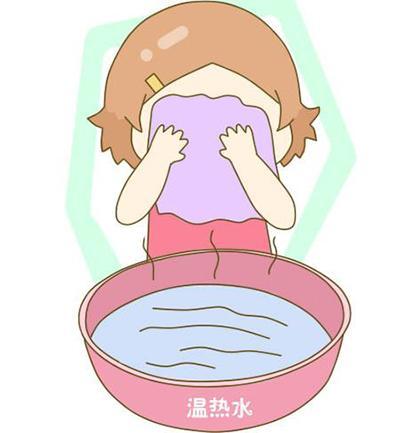 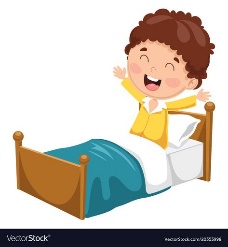 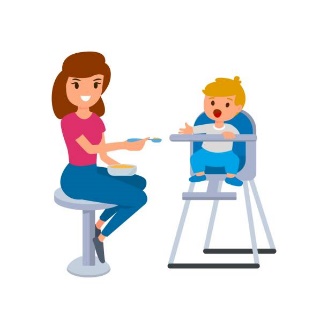 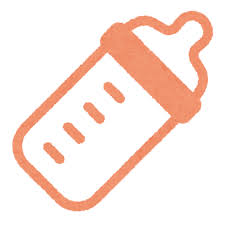 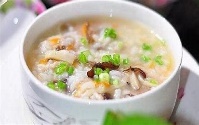 10:30am - 12:00nn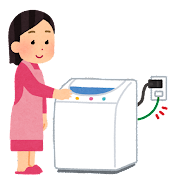 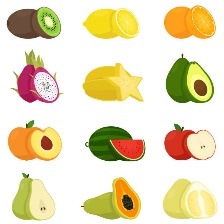 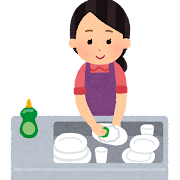 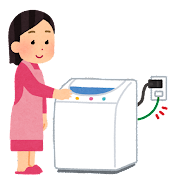 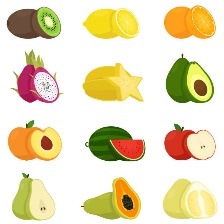 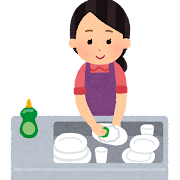 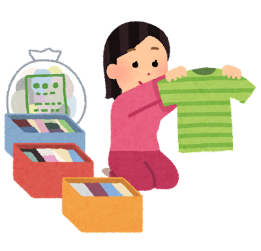 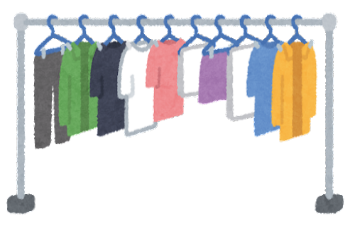 12:00nn - 1:00pm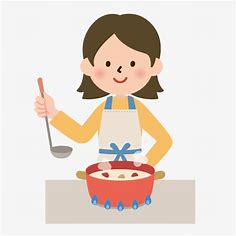 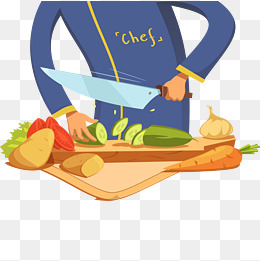 1:00pm - 2:30pm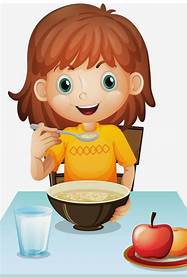 2:30pm -5:45pm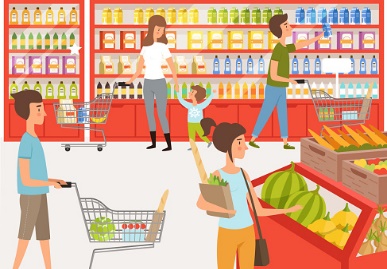 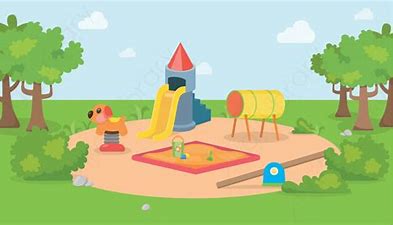 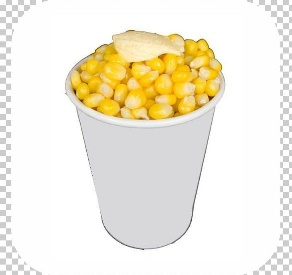 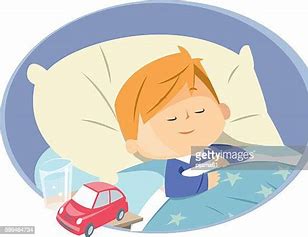 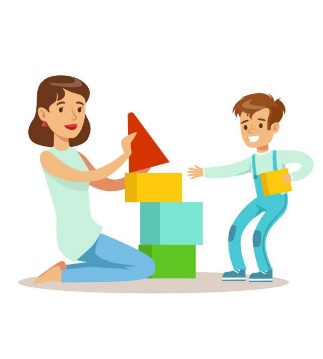 6:00pm - 7:30pm7:30pm - 8:30pm8:30pm後
After 8:30pm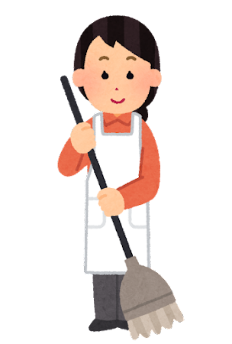 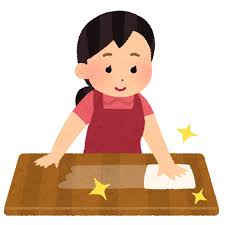 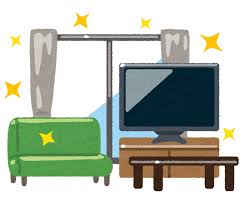 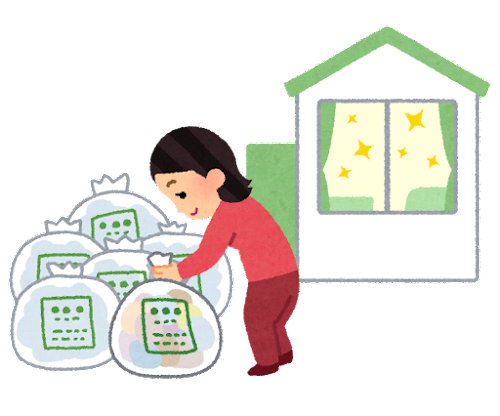 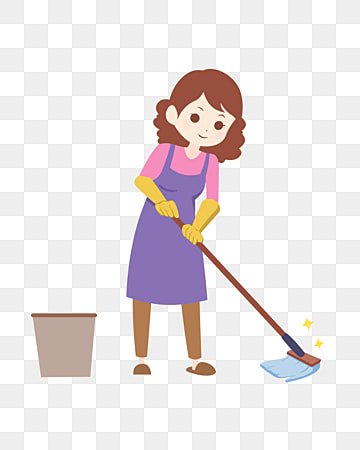 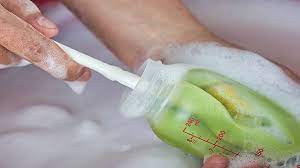 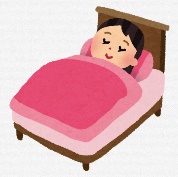 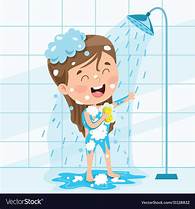 